Professional Development Seminar for Teachers of GreekΕπιμορφωτικό Σεμινάριο Ελληνικής Γλώσσαςis offered on November 28by the Victorian School of Languages                     in cooperation with                                                                  the Education Office of the Consulate general of Greece in Melbourne Πρόγραμμα - Program*the  above  program  for  the  seminar  may be  slightly changed, as it is not finalised*Professional Development Seminar for Teachers of GreekΕπιμορφωτικό Σεμινάριο Ελληνικής ΓλώσσαςΠρόσκληση -  InvitationΔευτέρα 28 Νοέμβρη 2011 9.00 π.μ. – 3.30 μ.μ. Ground floor - Victorian School of Languages – Conference Room 1  Thornbury 3071   Melways Ref.  31 B6Οι Εκπαιδευτικοί Νεοελληνικών της Βικτώριας καλούνται να συμμετάσχουν στο 3ο ετήσιοεπιμορφωτικό σεμινάριο διδασκαλίας τηςΕλληνικής Γλώσσας και ΠολιτισμούTeachers who teach the Greek Language in Victoria are invited to attend this most informative Professional Development Seminar which will have much to share with teachers at all levels of Primary and Secondary School, through to VCE.Please fill in the form below and send it to the address provided asap,before 23rd November 2011Δηλώστε συμμετοχή ως τη 23ης Νοέμβρη 2011 για να μην απογοητευτείτε, στέλνοντας την παρακάτω αίτηση, ηλεκτρονικά.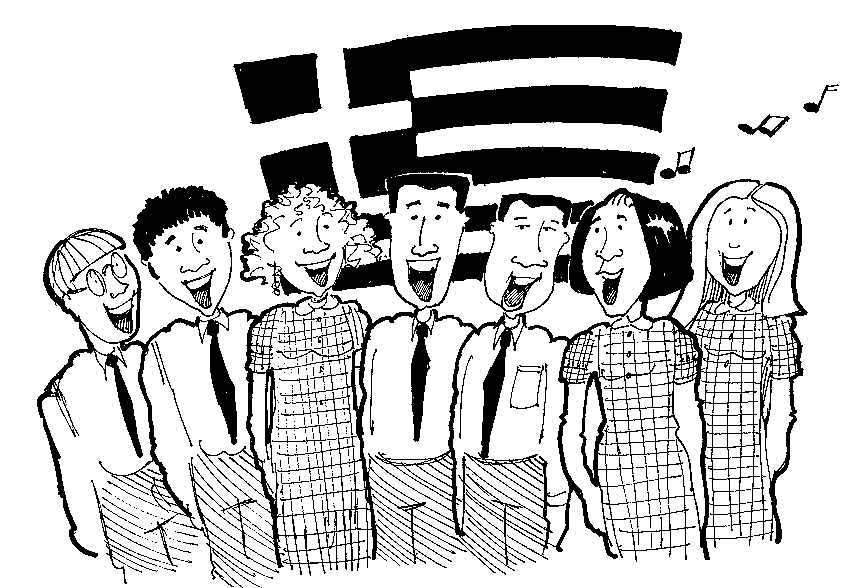 VSL (Victorian School of Languages)In cooperation withEducation Office of the Consulate General of Greece in Melbourne Registration Form- Payment Required $20 for lunch and coffee/tea -Program:               Professional Development Seminar for Teachers of GreekTopic:                    See program for specific details                                  and a display of all the  VSL Distance Education resources, Year 7-12School:   --------------------------------------------------------------------------------------Name:    --------------------------------------------------------------------------------------    email address: [please print clearly] ---------------------------------------------------------------Phone number:    ------------------------------------------------------------------------   Concerns and assistance required with the teaching of Primary, Year 7 – 10 or VCE Greek?------------------------------------------------------------------------------------------------------------------------------------------------------------How can you assist the Greek teachers’ network with your expertise?------------------------------------------------------------------------------------------------------------------------------------------------------------Your School Principal Endorsement:                                                                 Please return to:                          Maria FoscolosPhone                                           9474 0515/00              Fax No:    9416 8598Email:                                           mariaf@vsl.vic.edu.au9.00Προσέλευση  -  Registration9.15Χαιρετισμοί  - Welcome       κ. Βασίλειος  Γκόκας  -   Νέος Συντονιστής Γραφείου Εκπαίδευσης      κ. Φρανκ   Μερλίνο     -  Διευθυντής  Σχολής  Γλωσσών  Βικτώριας  (VSL)9.30Από τα Νέα στ’ αρχαία Ελληνικά…     Πού, πώς και γιατί;From Modern to Ancient/Classical Greek…   Where, when and why?Learn Greek by Distance Education with the VSL in 20129.452ο     Φεστιβάλ  Ελληνικού  Μαθητικού  Κινηματογράφου - 20112nd    Greek Student Film Festival – 2011                                    Ανθή MπαλταζήUsing Greek film, documentaries & museums in the Greek classroomMaria Foscolos 10.00Η διδασκαλία της λογοτεχνίας στο μάθημα των Ελληνικών.Ελληνοαυστραλοί  Λογοτέχνες του χθες και του σήμερα…Teaching Greek-Australian literature of  yesteryear and today…Professors  Eleni Nika & Professor Dina Douni10:30Η διδασκαλία της Ελληνικής με τη βοήθεια της τεχνολογίαςe-learning -  Teaching & learning Greek, assisted by technologywww.greekelearning.com11:00Διάλλειμα για καφέ / τσάι   -   Coffee / tea11:20Κρατικό Πιστοποιητικό  Ελληνομάθειας Certificate of Attainment in Greek 11:30Η διδασκαλία της Ελληνικής γλώσσας, γεωγραφίας, πολιτισμού κι όχι μόνο,μέσω της διδασκαλίας του ΕΛΛΗΝΙΚΟΥ  ΠΑΡΑΔΟΣΙΑΚΟΥ  ΧΟΡΟΥ Χρήστος  ΜονόχειρTeaching  & learning the Greek language, geography, culture and much more through Greek Folk Dancing 12:00Για να γίνει το μάθημα των ελληνικών πιο ενδιαφέρον…..Μαρία ΑναγνωστίδουEngaging students in the Greek classroom through visual arts and other activities12.30Διάλειμμα για φαγητό  - Lunch Break13.30Workshops - Εργαστήρια«Ελάτε να φτιάξουμε χωριάτικο ψωμί…»   (η τεχνολογία σαν εργαλείο)“Let’s make village bread...” hands on immersion Greek class, (Vodcasting)14.30VCE Greek Exam tips and hints (Oral & Written)Διδασκαλία της Ελληνικής Λογοτεχνίας στο μάθημα των ΕλληνικώνComputer Lab. Languages on-line & Cartoon Story Maker15.30Τέλος – EndDate:        28th November  2011   Venue:     Conference Room 1                    Ground  floor,  VSL Head Office – 315 Clarendon Street ThornburyTime:       9:00 a.m. –  3:30 p.m.                                                                                        RSVP:  23rd   November 2011